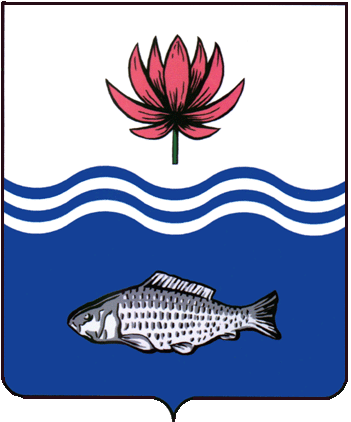 АДМИНИСТРАЦИЯ МО "ВОЛОДАРСКИЙ РАЙОН"АСТРАХАНСКОЙ ОБЛАСТИПОСТАНОВЛЕНИЕОб утверждении Порядка уведомления представителя нанимателя (работодателя) о выполнении иной оплачиваемой работы муниципальными служащими администрацииМО «Володарский район»В соответствии с Федеральным законом от 22.03.2007 года № 25-ФЗ «О муниципальной службе в Российской Федерации», руководствуясь Уставом администрации муниципального образования «Володарский район», администрация МО «Володарский район»ПОСТАНОВЛЯЕТ:1.Утвердить прилагаемый Порядок уведомления представителя нанимателя (работодателя) о выполнении иной оплачиваемой работы муниципальными служащими администрации муниципального образования «Володарский район» (Приложение №1).2.Сектору информационных технологий организационного отдела администрации МО «Володарский район» (Поддубнов) разместить настоящее постановление на официальном сайте администрации МО «Володарский район».3.Главному редактору МАУ «Редакция газеты «Заря Каспия» Шаровой Е.А. опубликовать настоящее положение в районной газете.4.Старшему инспектору (по кадрам) организационного отдела администрации МО «Володарский район» Тюриной В.В. ознакомить всех заинтересованных лиц под подпись. 5.Контроль за исполнением настоящего постановления возложить на исполняющего обязанности заместителя главы администрации МО «Володарский район» по социальной политике Прошунину Т.С.Глава администрации                                                            Х.Г.ИсмухановПриложение №1к постановлению администрацииМО «Володарский район»от 22.03.2021 г. № 406ПОРЯДОК УВЕДОМЛЕНИЯ ПРЕДСТАВИТЕЛЯ НАНИМАТЕЛЯ (РАБОТОДАТЕЛЯ) О ВЫПОЛНЕНИИ ИНОЙ ОПЛАЧИВАЕМОЙ РАБОТЫ МУНИЦИПАЛЬНЫМИ СЛУЖАЩИМИ АДМИНИСТРАЦИИ МО «ВОЛОДАРСКИЙ РАЙОН»1. Настоящий Порядок разработан на основании ч.2 ст.11 Федерального закона от 02.03.2007 № 25-ФЗ «О муниципальной службе в Российской Федерации» с целью предотвращения конфликта интересов на муниципальной службе и устанавливает процедуру уведомления главы администрации МО «Володарский район» (далее – Глава администрации) о выполнении муниципальным служащим администрации МО «Володарский район» (далее – муниципальный служащий) иной оплачиваемой работы.2.Муниципальный служащий вправе с письменным уведомлением Главы администрации выполнять иную оплачиваемую работу, если это не повлечет за собой конфликт интересов.3. Под конфликтом интересов понимается ситуация, при которой личная заинтересованность (прямая или косвенная) муниципального служащего влияет или может повлиять на надлежащее исполнение им должностных (служебных) обязанностей и при которой возникает или может возникнуть противоречие между личной заинтересованностью муниципального служащего и правами и законными интересами граждан, организаций, общества или государства, способное привести к причинению вреда правам и законным интересам граждан, организаций, общества или государства.4.Выполнение муниципальным служащим иной регулярной оплачиваемой работы должно осуществляться в свободное от основной работы время в соответствии с требованиями трудового законодательства о работе по совместительству.5.Муниципальный служащий, планирующий выполнять иную оплачиваемую работу, направляет Главе администрации уведомление в письменной форме, согласно приложению №1. Регистрация уведомления осуществляется организационным отделом в день их поступления в журнале регистрации уведомлений о намерении выполнять иную оплачиваемую работу по форме согласно приложению №2.6.Предварительное уведомление о предстоящем выполнении иной оплачиваемой работы (далее - уведомление) должно быть направлено до начала выполнения иной оплачиваемой работы и содержать:-наименование и характеристику деятельности организации (учреждения), в котором предполагается осуществлять иную оплачиваемую работу;-наименование должности по иной оплачиваемой работе, основные обязанности, описание характера работы;- предполагаемый график занятости (сроки и время выполнения иной оплачиваемой работы).В случае изменения графика выполнения иной оплачиваемой работы, а также иных обстоятельств, связанных с выполнением такой работы, муниципальный служащий уведомляет Главу администрации в соответствии с настоящим Порядком.7. Руководитель муниципального служащего и Глава администрации в бланке уведомления подтверждают, что выполнение муниципальным служащим иной оплачиваемой работы не приведет к возникновению конфликта интересов и предполагаемый график иной работы не препятствует ему исполнению должностных обязанностей по замещаемой должности муниципальной службы в течение установленной продолжительности служебного времени в рабочую неделю.8. В случае если руководитель муниципального служащего или Глава администрации возражает против выполнения муниципальным служащим иной оплачиваемой работы, в бланке уведомления он обосновывает свое мнение о том, что иная оплачиваемая работа муниципального служащего может привести к конфликту интересов.9.Предварительное уведомление муниципального служащего о выполнении иной оплачиваемой работы в течение трех рабочих дней направляется в Комиссию по соблюдению требований к служебному поведению муниципальных служащих и урегулированию конфликта интересов администрации МО «Володарский район» (далее – Комиссия).10. По итогам рассмотрения уведомления Комиссия принимает одно из двух решений:а) установлено, что в рассматриваемом случае не содержится признаков личной заинтересованности муниципального служащего, которая может привести к конфликту интересов;б)установлен факт наличия личной заинтересованности муниципального служащего, которая приводит или может привести к конфликту интересов.Верно:Приложение№1к порядку уведомления представителя нанимателя (работодателя) о выполнении иной оплачиваемой работы муниципальными служащими администрации МО «Володарский район»Главе администрации МО «Володарский район»______________________________ (Ф.И.О. работодателя)от ______________________________             (Ф.И.О. муниципального служащего, должность)_______________________________    ____________________________УВЕДОМЛЕНИЕмуниципального служащего о выполнении иной оплачиваемой работыВ соответствии с п.2 ст.11 Федерального закона от 02.03.2007 г. № 25-ФЗ «О муниципальной службе в Российской Федерации»:Я, _________________________________________________________________________________________(Ф.И.О.)замещающий должность муниципальной службы ________________________________________________________________________________________________________________ (наименование должности, отдела)_____________________________________________________________________________________намерен(а) с «____» ___________ 20__г. по  «___»  _____________20__г. выполнять иную оплачиваемую работу.Выполняя работу  __________________________________________________________________                                   (по трудовому договору, гражданско-трудовому договору)в_______________________________________________________________________________________(полное наименование организации)________________________________________________________________________________________Работа _______________________________________________________________________________(указать сведения о деятельности, которую_____________________________________________________________________________________собирается осуществлять муниципальный служащий, _______________________________________________________________________________________должностные обязанности)будет выполняться в свободное от основной работы время и не повлечет за собой конфликт интересов.При выполнении указанной работы обязуюсь соблюдать требования, предусмотренные статьями 14, 14.1 Федерального закона от 02.03.2007г. № 25-ФЗ «О муниципальной службе в Российской Федерации».«____» _______________ 20__ г.                              ______________________                                                                                                                                                 (подпись)Мнение руководителя_____________________________________________________________________________________________________________________________________________________________________________________________________________________________________________________________________________________________________________________________________«___» __________ 20__ г.          ________________                 _________________                                                                                                 			(подпись)                                                        (Ф.И.О.)Мнение работодателя___________________________________________________________________________________________________________________________________________________________________________________________________________________________________________________________________________________________________________________________________«___» __________ 20__ г.          ________________                  _________________                                                              			 (подпись)                                                                 (Ф.И.О.)Приложение №2к порядку уведомления представителя нанимателя (работодателя) о выполнении иной оплачиваемой работы муниципальными служащими администрации МО «Володарский район»ЖУРНАЛ
регистрации уведомлений о выполнении муниципальным служащим иной оплачиваемой работыВерно:от 22.03.2021 г.N 406N
п/пДата 
подачи 
уведомленияФ.И.О. муниципального 
служащего, 
подавшего 
уведомлениеЗамещаемая 
должность 
муниципальной службыПримечание12345